Международен ден на молитвата на жените - 4 март 2017Пламенни молитви и безстрашна вяраДжина УолънБисквити, сирене и портокалов сок (Детска история)Добро утро, момчета и момичета! Колко от вас обичат да ходят на разходка със семейството си или с приятели? (Дайте им време да вдигнат ръце.) А кой обича да ходи на много дълги разходки, като например походи? Къде ходите на поход? (Дайте възможност на две – три деца да дадат кратки отговори.)Е, днешната история е за двама младежи, Клинт и Джина, които отишли на поход в едно красиво място на име „Национален парк Гранд Тетън“.  Този голям парк, намиращ се в щата Уайоминг в Съединените щати, има планини, езера и потоци и много различни видове животни живеят там.В началото на деня Клинт и Джина мислели да отидат само на кратка разходка, за да намерят една красива полянка с цветя, за която някой им бил казал. Те нямали никаква храна и вода, но решили, че това няма да бъде проблем, защото нямало да вървят много. За да започнат своя кратък поход, те се качили на една плоска лодка, наречена рафт, и стояли в нея докато лодкарят насочвал рафта до другата страна на езерото „Джени“. След като стигнали до там, Джина и Клинт скочили от рафта и тръгнали по пътеката, която щяла да ги заведе до поляната с цветята.Утрото било свежо и прохладно и, докато вървели по пътеката, двамата можели да чуят пеещите птици в клоните на дърветата. Те продължили да ходят по пътя, наслаждавайки се на красивите гледки и звуци покрай тях.След като повървели около час, те започнали да се чудят кога ще стигнат до обещаната цветна поляна. Със сигурност тя трябвало да бъде съвсем наблизо, мислели си те.Минал още един час и слънцето вече се било вдигнало високо в небето и започнало да става по-топло – всъщност доста по-топло. И Клинт, и Джина започнали да ожадняват и вече им се искало да бяха взели вода със себе си. Докато времето минавало, двамата ожаднявали все повече, но продължили да вървят. А денят ставал все по-горещ. По това време Джина не само била жадна, но и коремчето й започнало да къркори. Тя започнала също така и да огладнява, но нямало нищо за ядене – абсолютно нищо и нямало откъде да се вземе храна.Сега на нея й се искало да си беше взела нещо за ядене и пиене, но какво можела да направи? Е, тя знаела само едно нещо – тя можела да се помоли и да каже на Исус за проблема.Но знаете ли какво? Тя се срамувала да каже на Исус, защото, все пак, това, че нямали храна и вода било по нейна вина. Мислите ли, че тя все пак може да разкаже на Исус за проблема дори когато вината за тази неприятна ситуация е нейна? (Дайте възможност на 1 или 2 деца да отговорят кратко.)Да, тя решила да каже на Исус за проблема. „Скъпи Исусе,“ – помолила се Джина, докато вървяла, „Аз съм много жадна и гладна. Иска ми се да си бях донесла нещо за ядене и пиене и се срамувам, че не го направих. Но се чудех дали Ти не би могъл да ми помогнеш? Знам, че това не е спешен случай, но в Библията има обещание, че Ти ще осигуриш хляб и вода за своя народ, и се надявам, че може би ще ми изпратиш? Благодаря Ти. Амин“.Докато продължавали да вървят, Джина била щастлива, че се е помолила. Но въпреки това, нищо не се случило. Никакви птици не идвали от небето да им носят хляб в човките си. Нямало малко поточе, от което да пият вода. И освен това, имало още нещо, което я безпокояло. Всъщност, хлябът и водата биха били достатъчни, но Джина искала нещо повече, обаче твърде много се срамувала да помоли Бога за него. Клинт и Джина сега ходели по-бавно, тъй като било много горещо, а те били жадни. Докато Джина вървяла, един тих глас нежно попитал: - Защо просто не кажеш на Бога какво наистина искаш?.- Не мога да го направя – помислила Джина.- Защо не? – продължили гласът. - Не мислиш ли, че Той вече знае какво искаш? Защо просто не го попиташ?„Добре – помислила Джина. – Ще го направя. Мили Боже – помолила се тя – Ти знаеш, че аз съм много гладна и жадна. Аз бих била доволна на малко хляб и вода. Обаче, и знам, че това е глупаво… но това, което наистина искам е, ами, ъмм, това, което наистина искам е бисквити, сирене и портокалов сок! Амин“.„Ето!“. Казало го. Тя била искрена с Бога – въпреки че изглеждало глупаво, тя трябвало да каже на Исус това, което било в сърцето й.Малко преди това Джина решила, че вече походите не са толкова интересни. Сядайки на един голям камък под няколко дървета, тя казала на Клинт, че ще го изчака там, докато той отиде да види цветната поляна.Джина се наслаждавала на хладната сянка на дърветата, когато изведнъж забелязала група лагерници, идващи към нея под сенчестите дървета. Щастливи от срещата, Джина и лагерниците поговорили малко, задавайки си въпроси:„Откъде сте“? „За пръв път ли посещавате Тетън“? „От колко време сте тук“?Не след дълго малката група лагеруващи решила, че е време да си ходи. Слагайки раниците на гърбовете си, те казали довиждане и се насочили към пътеката.Докато Джина ги наблюдавала, тя забелязала, че последният лагерник от редицата се поколебал, после спрял. Обръщайки се, той бързо се върнал до мястото, където стояла Джена.„Гладна ли сте“? – попитал той. – „Жадна ли сте? Нямам много. Само малко бисквити, сирене и портокалов сок. Искате ли малко?“Джена се ококорила. Останала без глас от изненада, тя протегнала ръце, за да получи скъпоценния подарък, прошепвайки: „Благодаря Ви! Страшно много Ви благодаря“!Знаете ли, момчета и момичета, Исус обича да ни дава хубави подаръци. Той обича да ни слуша, когато се молим. Понякога Той ни дава това, за което се молим, понякога казва „почакай“, а понякога казва „не“. Но какъвто и да е отговорът му, ние винаги можем да сме сигурни, че той ще е най-добрият. Благодаря ви, че слушахте толкова внимателно. Сега можете тихичко да се върнете по местата си.Гранд Тетън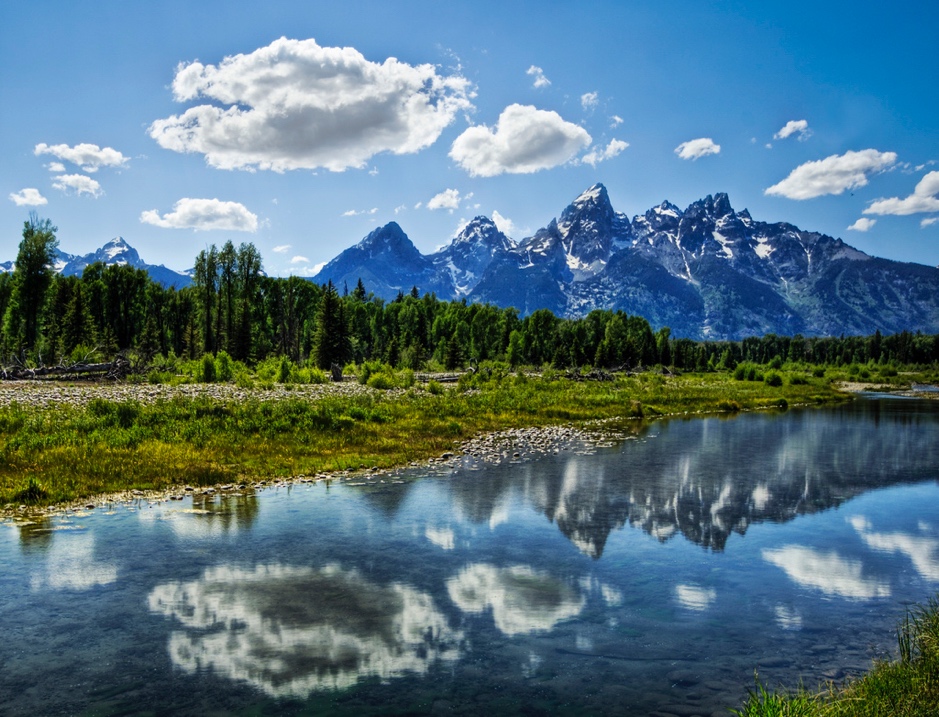 Проповед:  Пламенни молитви и безстрашна вяраДжина Уолън„Защото аз зная мислите, които мисля за вас, казва Господ, мисля за мир, а не за зло, за да ви дам бъдеще и надежда“ (Йер. 29:11).Добро утро и благословена събота! Каква радост е да отваряме заедно Божието слово и да насочим вниманието си към невероятната привилегия на молитвата. Темата на нашите разисквания ще бъде „Пламенни молитви и безстрашна вяра“ и ще започнем с една скорошна и истинска история, разказана от една посветена майка, която живее в Кигали, Руанда. История от РуандаАзиза била отчаяна. Нейният единадесетгодишен син Модерна бил под контрола на демони и сякаш тя не можела да направи нищо, за да спре ужасния хаос, който те внасяли в живота на сина й. Понякога демоните вдигали Модерна високо до тавана и след това го пускали да падне на пода. Друг път те го биели до посиняване. Демоните сипели ужасни думи от устата на момчето, а после си тръгвали за малко и го оставяли хлипащ. Азиза опитала всичко – завела сина си в болница, след това при природен лечител. Опитала най-различни препоръчани лекарства, но нищо не подействало. Рано една сутрин тя била толкова отчаяна, че дори се опитала да последва съвета на дявола.По това време демоните държали Модерна буден в продължение на няколко дни и нощи. Искайки с цялото си сърце синът й да може да поспи, Азиза чула демоните да говорят чрез Модерна: „Ще спя при едно условие – ако ти коленичиш пред мен за 30 минути и ми се покланяш като на бог. Тогава ще легна да спя.“Отчаяна, Азиза коленичила пред Модерна за около 10 минути преди да дойде на себе си. „Какво правя аз, коленичила пред сина си?“ помислила тя. „Той бог ли е? Аз всъщност коленича пред Сатана, вместо пред Исус, моя Спасител!“.Твърдо решена, тя си казала: „Ще се изправя. Ще се изправя! Никога повече няма да падна на колене пред теб!“.Макар Азиза никога повече да не коленичила пред сина си, тя започнала наистина да прекарва повече време на колене, молейки Бога да го избави.„Започнах да разбирам какъв е Бог – казала тя по-късно. - Мислех, че само другите могат да се молят, но научих, че и аз имам уста и мога да говоря на Бога и Той да ме чува. Мога да се моля за себе си и за детето си“.Докато молитвената опитност на Азиза се задълбочавала, тя молела Бога да й прости и да я очисти от греховете й. Взела решение и да пости 3 дена и да се моли. „Боже, искам да бъда по-близо до теб – молела се тя. - Искам да бъда по-близо до Теб отколкото мога да си представя! Силата, която е в сина ми не е от Теб. Това са сатанински сили. Искам те да престанат. Искам той отново да бъде истинският ми син“.Азиза продължила да се моли, силно вярвайки, че Бог ще отговори на молитвите й, и слава на Бога, той бил освободен!Модерна, който сега е тийнейджър, силно вярва в молитвата и често споделя как Бог е отговорил на молитвите на майка му за неговото освобождение от сатанинските сили. А вие?А вие? Случвало ли ви се е някога както Азиза да излеете сърцето си пред Бога, молейки Го за директна намеса? Някога прошепвали ли сте толкова дълбока и лична молитва, която да е предназначена само за Божиите уши? Библията ни дава възможност да надзърнем в такива сърдечни молитви, в които откриваме воля и страст, и те отекват днес като примери за невероятната привилегия на молитвата. В Първа книга на царете ние се срещаме с Анна, жена в ситуация, в която съм сигурна, че никой не би избрал да бъде.В първа глава, 2 и 3 стих, четем, че съпругът й Елкана „имаше две жени. Името на едната беше Анна, а името на другата Фенина. И Фенина имаше деца, а Анна нямаше“.Макар че Анна и Елкана искат да имат деца, по някаква причина това благословение не им е било дадено. Затова в желанието да запази името си, Елкана си взел втора жена – Фенина, която му родила много деца.Нещастен дом„Синове и дъщери са прибавени към семейството, но радостта и красотата на Божията свята институция са помрачени и мирът на семейството – разрушен“ пише Елън Уайт в Патриарси и пророци.„Фенина… е ревнива, ограничена и се държи гордо и оскърбително. Анна си мисли, че животът й е едно уморително бреме. Но с кротост среща изпитанията, без да се оплаква“ (с. 392).По обичая си всяка година Елкана водел семейството си до Сило, мястото, където се намирало светилището, за да се поклонят и да принесат своите жертви по време на специалното събиране на израилтяните. Точно по това време на годината подигравките на Фенина били просто непоносими за Анна. Заявявайки  че е явно благословена от Бога с много деца, Фенина „ се подиграва на Ана, че нейното бездетство е доказателство за Божието неодобрение“ (пак там).Този сърцераздирателен сценарий се разигравал година след година, докато накрая Анна не можала повече да го изтърпи и напуснала угощението, плачейки безутешно.Само Бог може да разреши проблемаДокато съпругът й Елкана се опитвал да я утеши, Анна осъзнала, че само Бог може да разреши нейната трудност.  Желаейки да се приближи възможно най-много до Него, тя отишла до светилището. Това било същото светилище, което придружавало израилтяните по време на четиридесетгодишното им пътуване през пустинята. В този шатър се намирал Ковчегът на завета и бил единственото място, където обитавало Божието присъствие. Приближавайки се бавно до входа на това свято място, Анна тихо изливала годините на скръб и болка пред Бога. Представете си тежестта в сърцето й,  празните й ръце, но и силата на нейната вяра, докато умолявала Онзи, Който никога не се уморява. Забравила за хората около себе си, само устните ѝ се мърдали, докато тихите й думи се издигали в молитва.Но там имало някой, който я наблюдавал. Илий, първосвещеникът, убеден, че тази жена е очевидно пияна, я смъмрил: „Докога ще си пияна? Остави това твое вино“ четем в 1 Царе, 1 глава, 14 стих.Анна обяснява какво прави в стихове 15 и 16:„Не е така, господарю мой, аз съм жена пренаскърбена в духа си. Не съм пила нито вино, нито сикера, а излях душата си пред Господа. Не смятай слугинята си за лоша жена; защото от голямата си мъка и скръб съм говорила досега“.Дълбоко трогнат, Илий отвърнал: „Иди си с мир; и Израилевият Бог нека изпълни прошението, което си отправила към Него“.Благословението идваРазбира се, ние знаем останалата част от историята. Анна се върнала у дома заедно с Елкана, където заченала и родила малко момченце – Самуил – когото посветила на Господа. След като детето било отбито, ние виждаме Анна отново да се връща в Светилището в Сило, но този път с детето си. С радост заявила тя на Илий: „О, господарю мой, заклевам се в живота на душата ти, … аз съм жената, която беше застанала тук, близо до теб, и се молеше на Господа. За това дете се молех. И Господ изпълни прошението ми, което отправих към Него. Затова и аз го дадох на Господа. През всичките дни на живота си ще бъде посветено на Господа“ (ст. 26-28).След това отново виждаме Анна да отправя молитва към Бога – този път с красиви, вдъхновени думи на благодарност, записани в 1 Царе, глава 2, стихове 1 и 2:„Развесели се сърцето ми в Господа;въздигна се рогът ми чрез Господа;разшириха се устата ми срещу неприятелите ми,защото се развеселих в спасението Ти.Няма друг свят, какъвто е Господ;защото няма друг освен Теб,нито канара като нашия Бог“.Молитвата на Анна продължава в първите 10 стиха на 2 глава и е чудесна за четене и размишляване. Две жени – две историиТази сутрин разгледахме историите на две жени – Азиза и Анна. Две жени, разделени от време, култура, език, пространство и много други фактори, но все пак обединени чрез своите пламенни молитви и безстрашната си вяра. Какъв е вашият молитвен живот? Имате ли активна, здрава връзка с Бог, или вашите молитви са по-скоро сдържани, формални и повтарящи се? Какво можем да научим от тези два примера за действената молитва? Бих искала да спомена 4 основни точки:1. Те признават своята безпомощност и се осланят на вярата си.Както Анна, така и Азиза, осъзнават, че сами не могат да направят нищо. Те са безсилни да променят ситуацията. Въпреки това, не се страхуват да се молят смело, лично и искрено. Техните молитви са подобни на тази на Давид, записана в Псалм 40, започвайки от 11 стих:„Господи, не задържай благите Си милости от мене;
Твоето милосърдие и Твоята истина нека ме пазят винаги;
 защото са ме обкръжили безброй злини(…)
Благоволи, Господи, да ме избавиш;
Господи, побързай да ми помогнеш.(…)А аз съм сиромах и немощен,
но Господ се грижи за мене;
помощ моя и избавител мой си Ти;
Боже мой, да не се забавиш”.2. Те вярват, че Бог е истински, и макар да е всемогъщ, Той лично се интересува от тях.Евреи 11:6 ни казва, че „без вяра не е възможно да се угоди на Бога, защото който идва при Бога, трябва да вярва, че има Бог и че Той възнаграждава тези, които Го търсят“.Това може да изглежда твърде невероятно за някои от осемте милиарда човека, живеещи на земята днес, но другите, които са изградили лична връзка с Бога, отделяйки време за молитва и изучавайки Неговото Слово Библията, знаят, че Той наистина е приятел на грешниците и канара на спасението. Те могат да извикат заедно с Давид: „Жив е Господ и благословена да бъде Канарата ми,и да се възвиси Бог на избавлението ми“ (Псалми 44:47).3. Те са напълно искрени с Бога, не скриват нищо.Както чухме от  детската история тази сутрин, много е важно да сме искрени с Бога. В крайна сметка, ако сме честни пред себе си, ние ще признаем, че няма нищо, което да можем да скрием от Него, така че е най-добре просто да Му споделяме всичко, което е в сърцата ни.В своя псалм на покаяние (Пс. 51) Давид ни припомня, че Бог желае „искреност вътре в човека, научи ме на мъдрост в скришното на сърцето ми“ (стих 6). За разлика от тези, за които четем в Псалм 52: „Ето човек, който не направи Бога своя крепост, а уповаваше на многото си богатство и се закрепваше в нечестието си“ (стих 7).Само когато сме искрени с Бога, когато не се опитваме да Го заблудим по никакъв начин, Той може да проникне „вътре в човека“, за да ни помогне да разберем мъдростта Му. 4.  Те са напълно предадени на Бога.Изповядвайки греховете си, тези жени разкриват всеки аспект от живота си пред Бога. Те не задържат нищо – нито дори най-ценното за тях.Предаването е акт на доверие. То е признание, че Бог знае кое е най-добро и че докато Му представяме молбите си, ние Му се доверяваме да направи най-доброто. Това е единственият начин, по който можем да намерим истински мир. Тази последна точка ни поставя пред труден въпрос за молитвата, който притеснява много хора: Какво да кажем за ситуациите, когато съм излял сърцето си пред Бога настойчиво и искрено, вярвайки, че Той ще чуе и ще отговори, но получавам единствено мълчание – или нещата се влошават? Ами когато съм се молил да оздравее човекът, когото обичам, но той или тя въпреки това умрат? Или когато съм се молил с вяра в продължение на дни, седмици, месеци, дори години за някой проблем, но нищо не се променя? Какво да правя тогава?Нашият най-добър пример е, разбира се, Исус, Който учи учениците Си да се молят като им дава образец (Мат. 6:9-13) и собствения Си пример (Марк 1:35). През целия Си живот на Земята, Исус е постоянно във връзка със Своя Небесен Отец чрез молитва. В книгата „По стъпките на великия лекар“ четем, че „Животът на Спасителя на земята е живот на общуване с природата и с Бога. В това общуване Той ни разкрива тайната на един пълен със сила живот“.Изграждането на навика  постоянно да се моли помага на Исус и Му придава силата и доверието да се обръща към Бога с пълно послушание в Гетсиманската градина. Три пъти се моли Той: „Отче Мой, ако е възможно, нека Ме отмине тази чаша; не обаче, както Аз искам, но както Ти искаш“ (Мат. 26:39).Когато ние се молим, трябва да помним, че Бог вижда това, което ние не можем. Трябва да де доверяваме на Онзи, Който е казал:„Може ли жена да забрави сучещото си дете,за да не се смили над детето на утробата си?Обаче те, дори и да забравят,Аз все пак няма да те забравя.Ето, на дланите Си съм те врязал;твоите стени са винаги пред Мене“ (Ис. 49:15, 16).Нека повярваме, че нашият Спасител не ни е забравил, независимо колко трудни са обстоятелствата в момента или колко дълго чакаме отговорите на своите молитви. В книгата „Пътят към Христос“ намираме един чудесен пасаж от главата „Привилегията на молитвата“. Авторката пише: „Ако вместо да проявяваме вяра, се поддаваме на съмненията и страховете си или се опитваме сами да намираме решение за всяко нещо, което не виждаме ясно, объркването само ще се увеличава и задълбочава. Но ако дойдем при Бога, безпомощни и зависими каквито сме всъщност, и със смирена, доверчива вяра споделим нуждите си с Този, Чието знание е безкрайно, Който вижда всичко в творението и управлява всичко с волята и словото Си, Той може да чуе нашия вик и да подейства, като изпрати светлина в сърцата ни. Искрената молитва ни свързва с безпределния Ум. В такъв момент може да няма никакви очебийни доказателства, че нашият Изкупител се свежда над нас със състрадание и любов, но е точно така. Може да не чувстваме докосването Му физически, но ръката Му почива върху нас с любов и състрадателна нежност“ (стр. 95).И така, как можем както Анна, Азиза и безброй други герои на вярата да се молим с пламенни молитви и безстрашна вяра?Първо трябва да осъзнаем нашата собствена безпомощност и да протегнем ръце с вяра към Бога. Трябва да вярваме, че Той е истински, и въпреки че е всемогъщ, Той се интересува от всеки един от нас лично. Ние трябва да бъдем напълно искрени с Бога, да не се опитваме да крием нищо от Него. И най-накрая, трябва напълно да Му се предадем, с вярата, че Той ни обича, че заслужава нашето доверие и че ще спази Своите обещания, които намираме в Йеремия 29:11:„Защото аз зная мислите, които мисля за вас, казва Господ, мисля за мир, а не за зло, за да ви дам бъдеще и надежда“.Докато разсъждаваме за невероятния дар на молитвата, който Бог ни е подарил, нека пристъпваме смело до престола на благодатта, „за да придобием милост и да намерим благодат, която да помага в подходящото време“ (Евр. 4:16).В края нека се изправим и да изпеем  песента „Колко скъп е тоз приятел“, № 177. Семинар: Да се върнем към основата – тясна връзка с БогаСеминар за лично израстванеБонита Джойнър Шийлдс„… Аз съм в Своя Отец, и вие в Мен, и Аз във вас“ (Йоан 14:20).Какво представлява личното време за посвещение?Често си мислим, че личното време за посвещение е нещо, което „правим“. Обаче бихме могли по-точно да го опишем като време, което прекарваме с Бога всеки ден, защото Го обичаме и Му се посвещаваме. Възниква въпросът: „Не е ли достатъчно времето, прекарано с Бога на Съботното училище и богослужението?“. Не, ако искаме да Го опознаем лично и отблизо.Да отделим времеПовечето жени смятат, че чиниите им са не само пълни, а просто преливат. Как могат да вместят още нещо в списъка си със задачи?Обаче е факт, че отделяме време за това, което смятаме за най-важно – така сме устроени. Връзките не са изключение. За да стават по-силни, ние влагаме време в тях – както количествено, така и качествено.За съжаление, като жени често имаме нереалистични очаквания към себе си и понякога се оплитаме в мисленето „всичко или нищо“. Но този призив да влагаме време във връзката с Господа не е призив към абсолютност: „трябва или да прекарам определеното време с Господа, или съм се провалил“.Това е призив да поставим връзката с Господа на първо място в живота си. Тъй като животът на всяка жена е уникален, отделянето на време за тази връзка ще изисква творчество, както и посвещение, за да очакваме напредък, а не завършен процес.Близко и личноКогато решим да поставим Бога в центъра на живота си, ще бъде добре да използваме определени средства, които да ни помогнат да изградим тази най-важна връзка в живота си!Средство №1: УединяванеУединението е полезно поне по две причини. Първо, то премахва нещата, които ни разсейват и могат да заглушат Божия глас, който ни говори.Книгата „Девет градивни начина да прекарваме време с Бога“ ни напомня, че усамотяването може да бъде вкъщи на любимото кресло; в колата, докато карате за работа; докато тичате в тихите часове на утрото; или дори в местния център за отдих.Второ, уединението ни помага да разпознаваме Божия глас и да се осланяме на него повече, отколкото на гласовете на другите. Затова когато навлизаме в забързания ритъм на живота, можем по-добре да отговаряме на другите с любов и благодат, получени докато сме били с Господа.Средство №2: ИзучаванеИмаме доверие на приятелите и семейството си, защото прекарваме време с тях и познаваме характерите им достатъчно добре, за да вярваме, че ще оправдаят нашето доверие. В Библията вярата е определена като „увереност за нещата, за които се надяваме; убеждение за неща, които не се виждат“. Основава се на познанието за Този, Който ни предлага тази увереност и убеждение. Божието слово разкрива кой е Бог и защо можем да Му се доверим.Когато отделяме време за Божието слово, то ни напомня постоянно Кой е Този, на Когото принадлежим, и как трябва да живеем с тази самоличност. Помнете също, че природата е наречена „втората Божия книга“. Затова когато „изучаваме“ природата, ние можем да придобием представа за Божия характер, както и да получим възможности да чуем гласа Му.Средство №3: МолитватаЛесно можем да свикнем да се „молим“ на Бога само когато имаме нужда. Обаче когато помним, че целта на молитвата е да опознаваме Бога, тя придобива изцяло ново значение. Вместо просто да включваме „радиото“, за да се „молим“ за рака на леля Мери или теста по математика на Джони – които са важни поводи за молитва – ние желаем да общуваме с Него за всичко в живота си! Когато говорим с Него, слушаме Го и Го гледаме, ние се променяме.Средство №4: Водене на дневникВоденето на молитвен дневник не трябва да е просто още една задача в списъка ни, която да изпълняваме от чувство за дълг! Не е задължително да се използва всеки ден. Сложете го до Библията си и духовната литература и пишете в него, когато чувствате, че искате да поговорите с Господа по различен начин. Често ръцете ни ще написват това, което устните ни не могат да изговорят. Борите ли се с някакъв проблем? Напишете го. Изпълва ли ви радост и прослава? Напишете го. Словото на Господа говори ли ви толкова ясно, че трябва да го запомните? Напишете го. Дневникът може да стане за вас като книга на живота, която обновява духа ви.Средство  №5: СпонтанностВъпреки че е важно да отделяте определено време и място за срещата с Господа, това в никакъв случай не трябва да ограничава начините, по които изразявате любовта си към своя Приятел! Четете, пишете в дневника си, говорете, пейте, напишете любовно стихотворение, седнете и слушайте звука на тишината, разхождайте се, тичайте, наблюдавайте природата, слушайте как Бог ви говори чрез дишането на бебето ви – възможностите са безкрайни. Мисля, че Бог обича спонтанността!Изобретателност в духовното израстванеСледните идеи са дадени от 12 жени, които ценят връзката си с Бога. Може да ви хареса да опитате някои от тях.1. СЛУЖЕНЕ: Духовната дисциплина на служенето ме довежда по-близо до Бога по специален начин. След терапевтична сесия с домашен любимец за проблемни тийнейджъри изпитвам огромна радост да се прибирам вкъщи с моето куче Елке заради лечебното влияние на нашите отношения върху тези юноши. Постоянно се удивлявам на връзката между природата и хората, която е създал Бог при Сътворението (Линдел, съпруга, писател).2. ПРОСЛАВА: Имах желание да получавам повече сила в молитва. Затова започнах да прославям Бога през целия ден за картината, която създават голите клони на дървото на фона на яркото синьо небе през зимата, за семейството и приятелите, за птиците, за красивите залези – списъкът е безкраен. Когато прославяме Бога, ние създаваме вдъхновяващ цикъл (Мирна, съпруга, майка, пенсиониран редактор).3. МОЛИТВА: Чета Библията, след това се моля. Това молитва ли е? Според мен да. Може би не традиционното молене на колене със затворени очи, но определено е разговор с Бога като с Приятел. Казвам Му разни неща и позволявам на Неговата Книга да прониква в душата ми. Понякога молитвите ми изглеждат като повторение на заучени фрази или списък с желания, затова Му пиша стихове (Кони, съпруга, майка, телевизионен продуцент).4. СЛУШАНЕ: Всеки ден пътувам 40 минути до работата си, затова в колата пея, моля се на глас и слушам духовна музика и аудио-книги (Лесли, съпруга, секретарка).5. ВОДЕНЕ НА ДНЕВНИК: Водя си дневник. Обсъждам духовни неща с хората около мен, за да си сверявам часовника. Опитвам се да предавам това, което съм прочела или преживяла, за да си изяснявам и затвърждавам нещата (Мелиса, дъщеря, сестра, ученичка в последен клас).6. ГОВОРЕНЕ: Обичам да си напомням, че ако оприлича молитвите си към Бога на разговор с приятел, тогава не се налага да ограничавам разговорите си с Него до определено време или място. Иска да бъда възприемчива за Неговото влияние на всяко място, по всяко време и повод (Бони, съпруга, майка, старша сестра).7. РАЗХОДКА: Едно от неща, които правят времето за молитва наистина приятно, е да изляза на разходка или да тичам рано сутрин, когато никой още не се е размърдал. През пролетта, когато птиците пеят и цветята разцъфват, времето за посвещение става още по-прекрасно за мен (Синди, съпруга, майка, ръководи малък бизнес)8. ЧЕТЕНЕ: Обичам да отделям първите си моменти след събуждането за четене на утринното бдение и урока за Съботното училище. Зная, че Бог ме поставя на първо място, затова и аз искам да Го поставя на първо място. Изключение е петъчната сутрин, когато правя обратното: завършвам трескавата работна седмица като чета утринното бдение и урока точно преди да легна и изгася лампите (Мария, дъщеря, помощник-юрист).9. РАЗМИШЛЕНИЕ: Обичам да има специално място в дома си, за да се срещам с Бога (въпреки че в пълна с гости къща се задоволявам с каквото намеря!). Обичам да съм заобиколена с красота: свещ, цветя, кошници за книгите, прозорец с хубава гледка. Всичко това ми напомня, че Бог е авторът на живота и красотата (Бонита, съпруга, редактор).Духовно преобразяванеБожието слово съдържа много обещания за предимствата, които ще получим в живота, ако сме верни на Бога. „Защото аз зная мислите, които мисля за вас, казва Господ, мисля за мир, а не за зло, за да ви дам бъдеще и надежда“ (Йер. 29:11).„Защото твоят съпруг е Творецът ти, Чието име е Господ на Силите; и изкупителят ти е Святият Израилев, Който ще се нарече Бог на цялата земя“ (Ис. 54:5).„Елате при Мене всички, които се трудите и сте обременени, и Аз ще ви успокоя. Вземете Моето иго върху себе си и се научете от Мене; защото съм кротък и смирен по сърце; и ще намерите покой на душите си.  Защото Моето иго е благо и Моето бреме е леко“ (Матей 11:28-30).„И недейте се съобразява с този век[a], но се преобразявайте чрез обновяването на ума си, за да познаете от опит какво е Божията воля – това, което е добро, благоугодно на Него и съвършено“ (Римл. 12:2).„А плодът на Духа е: любов, радост, мир, дълготърпение, благост, милосърдие, вярност, кротост, себеобуздание; против такива неща няма закон“ (Гал. 5:22, 23).Предай нататъкКогато приемем Божиите обещания и позволим Бог да ни променя по Своя образ, естественият резултат от това преобразяване е желанието да споделяме с другите това, което Той е направил и прави в живота ни. Един от най-добрите начини е да се обединим, за да търсим възможности да привличаме други жени в Божието царство.Идеи за служене1. Вземете една от темите за изграждане на връзка с Бога и я използвайте като тема за закуска с жени. Направете специални покани и насърчете приятелите си да ги използват, за да поканят своите съседи.2. Помолете Бога да ви разкрие как можете да служите на други жени в църквата. Една от възможностите е да направите проучване, за да определите дали те искат да израстват духовно. След това организирайте програма за това. Например ако голям брой жени от църквата се нуждаят от обучение за духовно ръководство на децата си, организирайте група, която ще ги насърчава и обучава за тази задача.3. Планирайте духовна почивка. Включете едно или повече от средствата за създаване на връзка с Бога в еднодневна духовна почивка. След това планирайте малко по-дълга, когато жените свикнат да отделят това специално време, за да бъдат заедно с Господа и една с друга.4. Планирайте специален „Ден с Бога“. Тази еднодневна духовна почивка ще създаде възможност за духовно израстване за вас и другите жени в църквата. Изберете време за този ден, започнете с поклонение и разясняване на темите. През деня оставете време жените да общуват заедно в молитва и духовни размишления. След като обядвате заедно, предложете дейност за изработване на нещо. Това ще помогне жените да отворят сърцата си и да слушат Божия глас. Завършете с богослужение.„А Той [Исус] се оттегляше в усамотени места и се молеше“ (Лука 5:16).Семинар: Покана за молитваСеминар за лично израстване(През 2017 г. се чества 125-та годишнина от издаването на книгата на Елън Уайт „Пътят към Христос“. Този семинар се основава на главата със заглавие: „Привилегията на молитвата“.)„Тогава ще извикате към Мен и ще отидете, и ще Ми се помолите; и Аз ще ви послушам. И ще Ме потърсите и ще Ме намерите, като Ме потърсите с цялото си сърце“ (Йер. 29:12, 13).УводМолитвата е ключов елемент за пробуждане и реформация. Замисляли ли сте се някога за молитвения си живот? Някога правили ли сте си равносметка и пожелавали ли сте да имате по-дълбоко общуване с Бога? Случвало ли ви се е да усещате, че молитвите ви стигат само до тавана? Чудили ли сте се дали изобщо има някаква сила в тях?Нека да разгледаме какво представлява молитвата, каква иска Бог да бъде тя и как може да стане основата на духовния ви живот. Елън Уайт споделя боговдъхновените си прозрения за силата и благословенията от общуването с нашия небесен Отец в главата „Привилегията на молитвата“ от книгата си „Пътят към Христос“. Отворете сърцата си за Бога„Бог ни говори чрез природата и откровението, чрез Своето провидение и чрез влиянието на Своя Дух. Но това не е достатъчно: трябва и ние да изливаме сърцата си пред Него. За да имаме духовен живот и енергия, трябва да имаме истинско общуване с небесния ни Отец. Той може да е интелектуално привлекателен за нас; може да разсъждаваме за делата Му, Неговите милости и благословения. Но това не е общуване с Него в най-пълния смисъл. За да общуваме с Бога, трябва да имаме нещо да Му разкажем за живота си.Молитвата е разтваряне на сърцето пред Бога като пред приятел. Тя е необходима не за да Му дадем информация, но за да станем самите ние способни да Го приемем. Не Бог слиза долу при нас, а молитвата ни издига горе при Него.Когато Исус живее на земята, Той учи последователите си как да се молят. Насочва ги да представят ежедневните си нужди пред Бога и да възлагат всичките си грижи на Него. Дава на тях, както и на нас, увереността, че молбите ни ще бъдат чути“ (Пътят към Христос. С. 91).  „Докато живее сред хората, самият Исус често се моли. Нашият Спасител се уеднаквява с нуждите и слабостите ни чрез това, че става смирен молител, който проси от Своя Отец нови запаси от сила, за да бъде готов за задачите и изпитанията. Той е пример за нас във всичко (…) Без постоянна молитва и усърдна бдителност ние рискуваме да станем лекомислени и да се отклоним от правия път. Врагът постоянно се стреми да препречва пътя към престола на милостта, да не би да получим благодат и сила за устояване на изкушенията чрез искрена молитва и вяра“ (Пътят към Христос. С. 91-93).Условия за молитвата1. Осъзнайте нуждата си„Едно от най-важните условия е да чувстваме нужда от Божията помощ (подчертано от автора). Той е обещал: „Ще изливам вода на жадната земя и реки – на сухата почва“ (Ис. 44:3). Хората, които гладуват и жадуват за правдата, които копнеят за Бога, могат да бъдат сигурни, че желанието им ще се изпълни. Сърцата им трябва да бъдат възприемчиви за влиянието на Духа или никога няма да получат Божието благословение.Нашата голяма нужда е сама по себе си аргумент и говори най-красноречиво в наша полза. Но Господ трябва да бъде потърсен, за да направи тези неща за нас. Той казва: „Искайте и ще ви се даде“. И „Онзи, Който не пожали Своя Син, но Го предаде за всички ни, как няма да ни подари заедно с Него и всичко?“ (Мат. 7:7; Римл. 8:32).Господ няма да ни чуе, ако в сърцата ни има осъзнат грях, от който не искаме да се откажем. Но молитвата на разкайващата се душа ще бъде винаги приета. Когато поправим всички съзнателни злини, можем да вярваме, че Бог ще отговори на молбите ни. Чрез собствени заслуги никога не можем да станем достойни в Божиите очи. Само достойнството на Исус ще ни спаси – Неговата кръв, която ни очиства. Обаче нашият дял е да изпълним условията, за да бъдем приети“ (Пътят към Христос. С. 93, 94).Дейност: На лист хартия напишете най-дълбокото си желание, което искате Бог да изпълни днес. Кажете Му го и се помолете за помощ.2. Вярвайте„Друг елемент на победоносната молитва е вярата (подчертано от автора). „Който идва при Бога, трябва да вярва, че има Бог и че Той възнаграждава тези, които Го търсят“ (Евр. 11:6). Исус казва на учениците Си: „Всичко, каквото поискате в молитва, вярвайте, че сте го получили, и ще ви се сбъдне“ (Марк 11:24). Вярваме ли в тези Негови думи?„Дава ни се огромна и безгранична увереност, защото Този, Който ни е дал обещанията, е верен. Когато се случва да не получаваме това, за което сме се молили точно в определеното от нас време, все пак трябва да вярваме, че Господ чува и ще отговори на молитвите ни. Ние сме толкова грешни и късогледи, че понякога искаме неща, които няма да бъдат благословение за нас, а нашият небесен Отец с любов отговаря на молитвите ни, като ни дава това, което ще бъде само за наше добро – това, което самите ние бихме пожелали, ако с просветено от небето съзнание можехме да видим истинското състояние на нещата. Когато изглежда, че молитвите ни не получават отговор, трябва да се държим здраво за обещанието, защото времето на отговора със сигурност ще дойде и ще получим благословението, когато най-много се нуждаем от него. Но е истинска дързост да твърдим, че на молитвите ни винаги ще бъде отговаряно точно така, както искаме, и ще получаваме точно това, което искаме. Бог е твърде мъдър, за да сбърка, и твърде добър, за да лиши от нещо хубаво хората, които ходят в правда (подчертано от автора). Затова не се страхувайте да Му се доверявате, въпреки че не виждате незабавен отговор на молитвите си. Разчитайте на Неговото обещание: „Искайте и ще ви се даде“. Ако вместо да проявяваме вяра, се поддаваме на съмненията и страховете си или се опитваме сами да намираме решение за всяко нещо, което не виждаме ясно, объркването само ще се увеличава и задълбочава. Но ако дойдем при Бога, безпомощни и зависими каквито сме всъщност, и със смирена, доверчива вяра споделим нуждите си с Този, Чието знание е безкрайно, Който вижда всичко в творението и управлява всичко с волята и словото Си, Той може да чуе нашия вик и да подейства, като изпрати светлина в сърцата ни. Искрената молитва ни свързва с духа на Безкрайния. В такъв момент може да няма никакви очебийни доказателства, че нашият Изкупител се свежда над нас със състрадание и любов, но е точно така. Може да не чувстваме докосването Му физически, но ръката Му почива върху нас с любов и състрадателна нежност“ (Пътят към Христос. С. 94, 95).„Когато идваме да молим Бога за милост и благословения, трябва да имаме дух на любов и прошка в сърцата си. Как можем да се молим: „прости ни дълговете, както и ние простихме на нашите длъжници“, а пък да имаме непростителен дух (Мат. 6:12)? Ако очакваме молитвите ни да бъдат чути, трябва да прощаваме на другите така, както се надяваме ние да бъде опростени, и дотолкова, доколкото очакваме на нас да се прости“ (Пътят към Христос. С. 95, 96).Дейност: Спомнете си за три невъзможни ситуации в живота си. Напишете ги и ги представете пред Бога с вярата, че Той ще ви помогне.3. Не се отказвайте„Постоянството в молитвата е условие, за да получим отговор. Трябва непрестанно да се молим, ако желаем да израстваме във вяра и опитност. Трябва да бъдем „в молитва – постоянни“, да бдим „в нея с благодарение“ (Римл. 12:12; Кол. 4:2). Петър увещава вярващите да бъдат „трезви“ и да „бдят в молитва“ (1 Петр. 4:7). Павел заповядва: „Не се безпокойте за нищо, но във всяко нещо с молитва и молба изказвайте прошенията си на Бога с благодарение“ (Фил. 4:6). „А вие, възлюбени – казва Юда, - като (…) се молите в Святия Дух, пазете себе си в Божията любов“ (Юда 20, 21). Непрестанната молитва е неразрушимата връзка на душата с Бога, чрез която животът от Бога прониква в живота ни. А от нас се връщат обратно към Него живот, чистота и святост“ (Пътят към Христос. С. 96).Дейност: Измислете три положителни неща, които могат да ви помогнат да бъдете постоянни в молитвата. Споделете ги с приятел и помолете Бога да ви даде сила да успеете.4. Бъдете усърдни„Трябва да бъдете усърдни в молитвата. Не позволявайте нищо да ви пречи. Направете всичко възможно да държите отворен канала за общуване между Исус и своята душа. Използвайте всяка възможност да присъствате на места, където редовно се събират за молитва. Хората, които наистина се стремят да общуват с Бога, ще бъдат забелязани на молитвеното събрание, верни на своя дълг и искрени и нетърпеливи да пожънат всички предимства, които могат да получат. Те ще се стремят да бъдат в среда, където да получават небесни лъчи светлина.В семейния кръг трябва да се молим, но най-вече не трябва да пренебрегваме тайната молитва, защото тя е животът на душата. Невъзможно е човек да напредва, когато не се моли. Само семейната и обща молитва не са достатъчни. В уединение нека душата да се разкрива пред изпитващия Божий поглед. Тайната молитва е предназначена само за слушащия молитвите Бог. Никое любопитно ухо не трябва да поема товара на такива молби. В тайната стаичка душата се освобождава от околните влияния и от възбудата. Спокойно, но пламенно търси тя Бога. Нежно и постоянно ще бъде влиянието, излъчващо се от Този, Който вижда в тайно, Чието ухо е внимателно към сърдечната молитва. Със спокойна, проста вяра поддържа душата връзката с Бога и събира в себе си лъчи от Божествена светлина, които да я укрепват и поддържат в битката със Сатана. Бог е нашата яка кула“ (Пътят към Христос. С. 96, 97).Дейност: Дайте определение за усърдие и обсъдете как може да го прилагате във вашия молитвен живот, докато израствате духовно.Обещанието„Нека душата се стреми нагоре към Бога, за да може Той да ни даде глътка въздух от небесната атмосфера. Можем да стоим толкова близо до Него, че във всяко неочаквано изпитание мислите ни да се обръщат към Него така естествено, както цветето се обръща към слънцето“ (Пътят към Христос. С. 98).„Представяйте постоянно пред Бога своите нужди, радости, скърби, грижи и страхове. Те не могат да Го претоварят, нито да Го изтощят. Този, Който знае броя на космите по главите ви, не е безразличен към нуждите на Своите деца. „Господ е много жалостив и милостив“ (Яков 5:11). Неговото любящо сърце се трогва от нашите скърби и дори само от изричането им. Занесете пред Него всичко, което ви смущава. Нищо не е толкова голямо, че да не може да го понесе, защото Той държи световете и управлява всички дела на вселената. Той забелязва абсолютно всичко, което по някакъв начин засяга нашия мир, колкото и да е малко. Няма в живота ни глава толкова мрачна, че да не може да я прочете; няма толкова объркана ситуация, че да не може да я разплете. Нашият небесен Баща незабавно забелязва и се трогва от всяко нещастие, което напада и най-малкото от децата Му; от всяка тревога, която измъчва душата; от всяка радост, която я развеселява; от всяка искрена молитва, която устните изричат. „Изцелява съкрушените в сърце и превързва скърбите им“ (Пс. 147:3). Връзката между Бога и всяка душа е така специална и пълноценна, сякаш на земята няма друг човек, над когото да бди или за когото да е дал любимия Си Син.Исус казва: „Ще попросите в Мое име; и не ви казвам, че Аз ще поискам от Отца за вас; защото сам Отец ви обича“; „Аз избрах вас (…) и каквото и да поискате от Отца в Мое име, да ви даде“ (Йоан 16:26, 27; 15:16). Но да се молим в името на Исус е нещо повече от това просто да го споменем в началото и в края на молитвата. То означава да се молим с настройката и духа на Исус, докато вярваме в Неговите обещания, разчитаме на Неговата благодат и вършим Неговите дела“ (Пътят към Христос. С. 98-100). „Ако се сещахме за Бога толкова често, колкото имаме доказателства за Неговата грижа, Той щеше винаги да бъде в нашите мисли, щяхме да обичаме да говорим за Него и да Го прославяме. Говорим за материалните неща, защото се интересуваме от тях. Говорим за нашите приятели, защото ги обичаме: нашите радости и скърби са свързани с тях. Обаче имаме безкрайно повече основания да обичаме Бога, отколкото нашите земни приятели. За нас би трябвало да бъде най-естественото нещо в света да Го поставяме на първо място във всичките си мисли, да говорим за Неговата доброта и да разказваме за Неговата сила. Богатите Му дарове не ни се дават с цел да поглъщат дотолкова мислите и обичта ни, че да нямаме какво да дадем на Бога: те постоянно трябва да ни напомнят за Него и да ни привързват с връзки на любов и благодарност към небесния ни Благодетел. Живеем твърде близо до незначителните земни неща. Нека вдигнем очи към отворената врата на небесното светилище, където светлината от Божията слава се излъчва от лицето на Христос, Който „може съвършено да спасява тези, които идват при Бога чрез Него“ (Евр. 7:25).Трябва повече да славим Бога „за Неговата благост и за чудесните Му дела към човешките синове“ (Пс. 107:8). Нашите молитвени упражнения не трябва да се състоят изцяло от искане и получаване. Нека да не мислим постоянно за нашите нужди, а пък никога – за привилегиите, които получаваме. Нито се молим прекалено много, нито пък сме много щедри в благодарностите. Постоянно получаваме Божиите милости, а колко малко благодарност изразяваме, колко малко Го славим за това, което е направил за нас“ (Пътят към Христос. С. 101, 102).„Душата може да се издига по-близо до небето на крилете на възхвалата. В небесните дворове Бог бива прославян с песни и музика и когато изразяваме благодарността си, ние се покланяме както небесното множество. „Който принася жертва на хвала, той Ме прославя“ (Пс. 50:23). Нека с благоговейна радост пристъпим пред нашия Творец, със „славословие и глас на хваление“ (Ис. 51:3)“ (Пътят към Христос. С. 103).Подобряване на духовното общуванеЗа малкото смели воини на молитвата разговорът с Бога е лесен като дишането – става почти без усилия. Когато ги попитате как го правят, те само свиват рамене и казват: „Просто се моля“. Но много от нас имат нужда от помощ, за да подобрят разговорите си с Бога. Имайки това предвид, съществуват някои практични насоки, които могат да направят времето с Господа по-плодоносно. Не всички предложения ще са подходящи за конкретната ви обстановка, но ако започнете да прилагате някои от тях, съм сигурна, че молитвеният ви живот ще се подобри. 1. Изберете конкретно място за молитва, където няма да се разсейвате, за да можете да се концентрирате. Звънящи телефони и плачещи деца ще саботират „тихото време“ още преди да е започнало.2. Молете се по едно и също време всеки ден, ако е възможно. Включете го в дневния си режим и то ще стане навик. Впишете го в задачите, а след това го приемайте като ежедневно задължение.3. Молете се на глас. Много хора могат да се молят съвсем тихо или безгласно дълго време и въпреки това да не се разсейват, но при повечето от нас това е залог за развихряне на въображението. Когато се молим на глас, трябва да съставяме логични изречения. Трябва да се концентрираме повече върху молитвата.4. Дръжте наблизо бележник, за да можете да записвате идеите, които ви хрумват, докато стоите пред Господа. Понякога ще ви идват прекрасни идеи, напълно несвързани с това, за което сте се молили. Ако ги запишете, можете бързо да се върнете към основната си тема, без да се отклонявате.5. Направете си списък, за да проследявате молитвените си нужди. Това може да стане по няколко начина. Молитвените нужди могат  да бъдат изброени по категории, като „Църква“, „Семейство“ или „Не-спасени приятели“. Или могат да се изброяват по дни от седмицата. Всеки ден може да се молите за различни видове нужди. Може да включвате ежедневно в молитвата си различен сектор от обществото, който влияе върху посоката на развитие на нашата нация. Тези категории биха могли да са 1) църквата и религията, 2) семейството и домът, 3) медиите, 4) властите, 5) образованието, 6) бизнесът и търговията и 7) изкуствата и развлеченията.6. Отделяйте време за молитва от неизползвани „ъгълчета“ на дневния си ред. Хората, които шофират до работата си, могат да използват времето, за да говорят с Господа. Заетите домакини могат да съчетават молитвата с домакинската работа, особено ако задачата не изисква много концентрация.7. Сменяйте темпото във времето за молитва. Включете прослава, благодарност и песни, както и молби. Отделяйте известно време за разсъждения върху Библията, обмисляйки и възприемайки смисъла на стиховете.8. Водете си молитвен дневник. Има два варианта на тази идея. Първият е да записваме за какво и кога се молим. Оставяйте място да отбележите отговора, когато дойде. Това ще ви помогне да очаквате Божия отговор, за да можете да Му благодарите. Понякога отговорите на молитви идват през задната врата; няма да искате да се промъкнат незабелязано край вас. Вторият вариант е да напишете цяла молитва в дневника. Можете да пишете лично писмо до Господа всеки ден. Просто започнете с „Мили Господи“ вместо с „Мило дневниче“.9. Молете се заедно с друг човек. Въпреки че някои молитви трябва да бъдат изказвани само в уединение, ще има случаи, когато ще искате да имате молитвен партньор. Ако решите да се събирате редовно, така ще си изградите добър навик. Такова молитвено партньорство може да бъде въздействащо и да промени живота ви.10. Молете се с едно изречение. Ако ви затруднява да говорите подробно по дадена тема, молете се с кратки, искрени молитви. Едно или две изречения може да са достатъчни, за да изчерпите темата за момента. След това преминете на следващото нещо, без да се измъчвате, че не можете да се изказвате по-обширно.ЗаключениеСестра Уайт ни напомня: „Не можем да се осланяме на форма или външни средства. Това, от което се нуждаем, е оживотворяващото влияние на Светия Божий Дух. „Не чрез сила, нито чрез мощ, но чрез Духа Ми, казва Господ на силите“.Молете се непрестанно и бдете, докато работите в съответствие с молитвите си. Когато се молите, вярвайте в Бога и Му имайте доверие. Именно във времето на късния дъжд Господ ще даде от Духа Си в голяма мярка. Бъдете ревностни в молитва и бдете в Духа“ (Свидетелства към служители и евангелски работници. С. 512 – англ. изд.).Заключителна молитва„Нека молитвата ти да бъде: „Вземи ме, Господи, за да бъда изцяло Твой. Полагам всичките си планове в нозете Ти. Желая да Ти служа през този ден. Остани с мен и нека всички мои дела бъдат извършени с Твоята помощ“. Това трябва да правиш всеки ден. Посвещавай се всяка сутрин на Бога за съответния ден. Представяй всичките си планове пред Него, за да бъдат осъществени или отхвърлени според действието на Неговото провидение. Така ден след ден ще предаваш живота си в ръцете на Господа и той ще заприличва все повече и повече на Христовия живот“ (Пътят към Христос. С. 71).